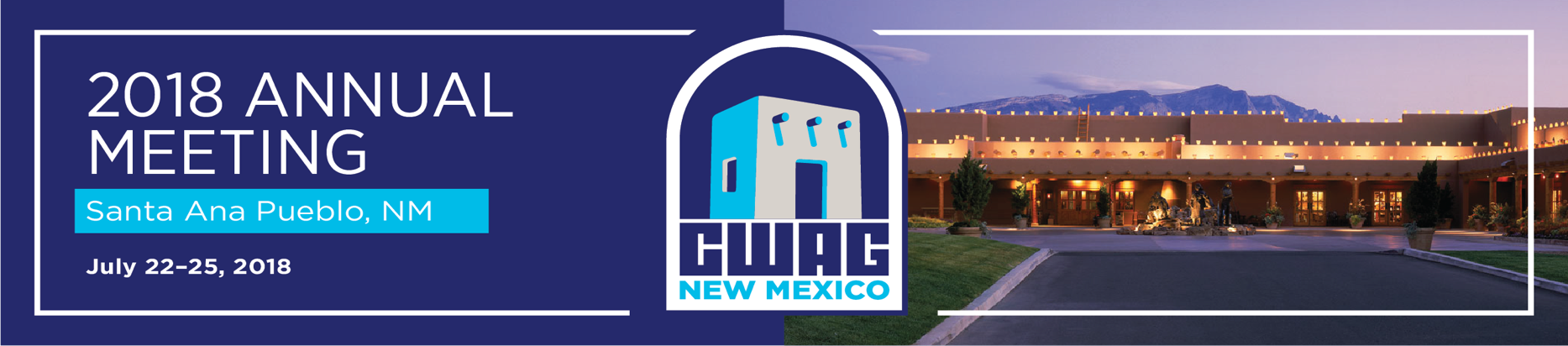 Annual Meeting Draft AgendaNew MexicoJuly 22 – 25, 2018Draft as of 6-27-2018 – Subject to ChangeAll General Session Panels will be held in the Tamaya BallroomSunday, July 22, 20182:00pm - 5:00pm	WAGLAC – closed session for WAGLAC members3:00pm – 4:30pm	Tribal Meeting – closed session6:00pm – 9:00pm			Opening Dinner at Tamaya  9:00pm – 11:00pm	Hospitality SuiteMonday, July 23, 20187:30am – 8:30am		Breakfast available for all registered attendees7:30am – 8:30am	Bureau of Reclamation – closed session for AGs and WAGLACGeneral Session 8:30am - 8:45am	Welcome Remarks			Hector Balderas, New Mexico Attorney General			Mark Brnovich, Arizona Attorney General & CWAG Chair8:45am - 9:30am	Multi-Jurisdictional Attorney General IssuesHon. Jody Wilson-Raybould, Minister of Justice and Attorney General of CanadaEthel Branch, Navajo Nation Attorney General 9:30am – 10:30am	Piracy Panel			Moderator: Jeff Landry, Louisiana Attorney General Panelist: Victoria Sheckler, Deputy General Counsel, Recording Industry Association of America. Panelist: Lev Kubiak, Vice President and Deputy Chief Security Officer, Pfizer Inc. Panelist: James Cunningham, Global IP Enforcement team, Alibaba GroupPanelist: Stanley Pierre-Louis, Vice President and General Counsel, Entertainment Software Association	`10:30am – 10:45am	Break10:45am – 12:00pm	The Evolving Consumer Credit Market: How new FinTech Innovations and Artificial Intelligence Expand Credit Access			Moderator: Lisa Madigan, Illinois Attorney GeneralPanelist: Ashley Taylor, Partner, Consumer Financial Services Practice, Troutman Sanders 			Panelist: Ken Meiser, Vice President, Identity Solutions, ID AnalyticsPanelist: Matt Emery, Vice President of Public Policy, Quicken Loans Panelist: Walt Wojciechowski, CEO & President, MicroBilt12:00pm – 1:15pm	Lunch12:15pm – 12:30pm	CWAG Awards 12:30pm – 1:15pm	Lunch with Speaker: Youth Suicide Prevention and Awareness 		Introduction: Peter Kilmartin, Rhode Island Attorney General 		Speaker: Clark Flatt, President, The Jason Foundation1:30pm – 2:00pm	Vaping Panel			Moderator: Tom Miller, Iowa Attorney GeneralPanelist: Kevin Burns, Chief Executive Officer, JUUL 2:00pm – 3:00pm	Online Advertising- Protecting Businesses & Consumers	Moderator: Alan Wilson, South Carolina Attorney General 	Panelist: Lou Mastria, Executive Director, Digital Advertising Alliance	Panelist: Lee Peeler, National Advertising, Council of Better Business Bureaus	Panelist: Kim Allman, Director, Government Affairs, LifeLock/Symantec			Panelist: Jason Romrell, General Counsel, LeadsMarket3:00pm – 3:30pm 		WAGGIES Awards3:30pm – 4:30pm	Opioids and Marijuana and Driving Impaired	Moderator: Curtis Hill, Indiana Attorney General 	Panelist: Quest Diagnostics – speaker TBA	Panelist: Erin Holmes, Director, Traffic Safety Programs and Technical Writer, Responsibility.org Breakout Sessions9:00am – 4:00pm 	WAGLAC - Closed SessionDinner on own9:00 pm – 11:00pm	Hospitality Suite Tuesday, July 24, 20188:00am – 9:30am 		Breakfast available for all registered attendees8:30am – 9:30am		CWAG Breakfast Business Meeting (CWAG Member States)	FREE Breakfast (Former and Retired Executive Employees)	SAGE Breakfast (Society of Attorneys General Emeritus)9:30am – 10:15am	Surfactants - Unregulated Chemical Pollution in Drinking Water 			Moderator: Josh Stein, North Carolina Attorney General				Panelist: John Gilmour, Partner, Kelley Drye			Panelist: Jonathan Gledhill, Principal, Policy Navigation Group – invitedPanelist: Robert McDougall, Chief, Environmental Protection Division, Vermont Attorney General’s Office10:15am – 11:00am	Supreme Court Cases in the West			Moderator: Derek Schmidt, Kansas Attorney General Panelist: Dan Schweitzer, Supreme Court Counsel, National Association of Attorneys General Panelist: Ed Kneedler, Deputy Solicitor General, US Department of Justice11:00am – 11:45am	Fireside Chat with Department of Interior Secretary Ryan Zinke			Moderator: Wayne Stenehjem, North Dakota Attorney General 11:45am – 12:15pm	Emerging Energy Issues: From Consumers to Infrastructure			Moderator: Bob Ferguson, Washington Attorney General 		Panelist: Patrick Hester, Vice President, Enbridge, Inc. Panelist: David Batz, Senior Director, Cyber & Infrastructure Security, Edison Electric InstitutePanelist: Elizabeth Anderson, Assistant Attorney General, Massachusetts Attorney General’s Office12:15pm – 1:30pm	Lunch featuring Professor Jesse Choper		Introduction: Marty Jackley, South Dakota Attorney General1:30pm – 2:30pm	Gaming Panel			Moderator: Karl Racine, District of Columbia Attorney General Panelist: Stephen L. Martino, Senior Vice President & Chief Compliance Officer, MGM Resorts International Panelist: Scott Rader, Member, Mintz Levin Panelist: Brian Cohen, Head of Strategic Alliances, American Gaming Association/President of Cohen Strategic Alliances, LLCPanelist: Perry Zinn Rowthorn, Chief Deputy Attorney General, Connecticut 2:30pm – 3:00pm	Customer Security and Trust			Moderator: Mark Brnovich, Arizona Attorney General Tom Burt, Corporate Vice President, Customer Security and Trust, Microsoft 3:00pm – 4:00pm	Cyber Issues: GDPR and Safe Harbor			Moderator: Cynthia Coffman, Colorado Attorney General 			Panelist: Senator Alice-Mary Higgins, Ireland - invited Panelist: Sean Riley, Member, State Attorneys General Practice Group, Cozen O’ ConnorPanelist: Mike Bailey, Chief Deputy Attorney General, Arizona Attorney General’s Office 6:00pm – 9:00pm	Dinner at The Cottonwoods at Tamaya9:00 pm – 11:00pm	Hospitality Suite Wednesday, July 25, 20187:00am – 8:30am 		Breakfast available for all registered attendeesGeneral Session 8:30am – 9:00am		Inauguration Ceremony		Hector Balderas, New Mexico Attorney GeneralToby Bradley, Director, Bureau of International Narcotics and Law Enforcement Affairs (INL) MexicoDr. Pablo Gonzalez Manterola, Director of Planning, Development and Institutional Innovation, PGR9:00am – 10:00am		Familial DNA Panel 		Moderator: Sean Reyes, Utah Attorney General 		Panelist: Jay Henry, Director, Utah State Crime LabPanelist: Rock Harmon, Law Enforcement Consultant and retired Senior Deputy District Attorney for Alameda County, California Panelist: Lance Gima, Program Director, CWAG Alliance Partnership Forensic Science Program 		Panelist: Harley Feldman, Father of Allison Feldman 10:00am – 11:00am	Block Chain / Crypto Currency Panel		Moderator: Peter Michael, Wyoming Attorney GeneralPanelist: Maribeth Bushey, Customer Disputes and Regulatory Counsel, Coinbase		Panelist: Chris Kellar, CEO, iGoCryptoPanelist: Sandro Garcia-Rojas Castillo, Vice President for Anti-Money Laundering and Terrorist Financing, National Banking and Securities CommissionPanelist: Marco Arturo Rosales Garcia, Director of Cyber Unit, Criminal Investigation Division, PGRPanelist: Joshua Shane, Chief Marketing Officer, LifeID11:00am – 12:00pm	Opioid Panel			Moderator: Lawrence Wasden, Idaho Attorney General		Panelist: Oscar Santiago Quintos, Representative of the Office of Drug Policy, Criminal Investigations Divison, PGRPanelist: Jessica Nickel, President and CEO, Addiction Policy Forum – invited12:15pm – 1:30pm	Lunch – Ethics DiscussionA Witness to History – Dr. Martin Luther King’s Last Days in MemphisIntroduction: Ken Paxton, Texas Attorney GeneralSpeaker: Mike Cody, Former Tennessee Attorney General1:30pm – 2:30pm	Emerging Law Enforcement Issues for the Legalized Cannabis Market: Binational Implications 		Moderator: Russell Suzuki, Hawaii Attorney General  Panelist: Miguel Angel Pech Cen, Attorney General of Quintana RooPanelist: Sundie Seefried, CEO & President, Partner Colorado Credit Union2:30pm – 3:30pm		Human Trafficking Panel		Moderator: Pam Bondi, Florida Attorney General		Panelist: Perla Ibarra Leyva, Attorney General of Baja California		Panelist: Juan Manuel Zavala Evangelista, Special Prosecutor for Crimes of Violence Against Women and Human Trafficking, PGR		Panelist: Javier Perez Duron, Special Prosecutor for Migrants, PGR3:30pm – 4:00pm		Biometric Security - Project Update		Moderator: Hector Balderas, New Mexico Attorney General		Panelist: Gareth Genner, Founder, TrustStampPanelist: Víctor Germán Ávila Cienega, Coordinator of Software Development, Criminal Investigations Agency, Guanajuato Attorney General’s OfficeBreakout Session 1:30pm – 4:00pm		Cyber Security Working Group - closed session5:30 pm		Closing Reception9:00 pm – 11:00pm	Hospitality Suite 